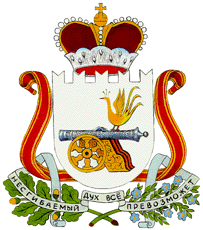 АДМИНИСТРАЦИЯПЕЧЕНКОВСКОГО СЕЛЬСКОГО ПОСЕЛЕНИЯ    ПОСТАНОВЛЕНИЕот  _________2023  № __                                              ПРОЕКТО внесении изменений  в муниципальную программу «Создание условий для обеспечения качественными услугами ЖКХ и благоустройства  муниципального образования Печенковское сельское поселение» на 2022 - 2026 годыВ соответствии с  Федеральным законом от 06.10.2003 №131-ФЗ «Об общих принципах организации местного самоуправления в Российской Федерации», Уставом  муниципального образования Печенковское сельское поселение (новая редакция), в связи с корректировкой объемов финансирования программных мероприятий муниципальной программы «Создание условий для обеспечения качественными услугами ЖКХ и благоустройства  муниципального образования Печенковское сельское поселение» на 2022 - 2026 годы, Администрация Печенковского сельского поселения ПОСТАНОВЛЯЕТ:1.  Внести изменения в муниципальную программу «Создание условий для обеспечения качественными услугами ЖКХ и благоустройства  муниципального образования Печенковское сельское поселение» на 2022 - 2026 годы, утвержденную    постановлением Администрации Печенковского сельского поселения от 26.08.2022 №49  изложив в новой редакции согласно приложению.2. Настоящее  постановление вступает в силу со дня его подписания Главой муниципального образования Печенковское сельское поселение, распространяется на правоотношения возникшие  с 01.01.2022 года.3. Разместить настоящее  постановление  на  официальном сайте муниципального образования Печенковское сельское поселение в информационно-телекоммуникационной сети «Интернет» и обнародовать  в местах предназначенных для обнародования нормативных правовых актов.Глава муниципального образованияПеченковское сельское поселение                                                            Р.Н. Свисто                                                                                                                    Приложение                                                                                      к постановлению Администрации                                                                                  Печенковского сельского поселения                                                                                        от __________2023 №___                                                          ПАСПОРТмуниципальной программы"Создание условий для обеспечения качественными услугами ЖКХ иблагоустройства  муниципального образования Печенковскоесельское поселение» на 2022 - 2026 годыОбщая характеристика социально – экономической сферы реализации муниципальной программыОдним из важнейших национальных проектов социально-экономического развития, обнародованных Правительством Российской Федерации, является вопрос улучшения уровня и качества жизни населения.Важнейшим аспектом в реализации данного проекта является создание Администрацией Печенковского сельского поселения условий комфортного и безопасного проживания граждан, формирование современной инфраструктуры и благоустройство мест общего пользования территории поселения.Жилищно-коммунальное хозяйство является одной из основных отраслей, охватывающей многоотраслевой производственно-технический комплекс, потребность в продукции которого практически не ограничена.	К полномочиям органов местного самоуправления относится осуществление контроля за использованием и сохранностью муниципального жилищного фонда, в соответствии с требованиями санитарным и техническим правилам и нормам, иным требованиям законодательства, предъявляемым к помещениям жилого фонда. 	Одной из основных проблем в жилищно-коммунальной сфере поселения остается отсутствие достаточных финансовых средств на проведение капитального ремонта жилищного фонда, в результате чего происходит накапливание в течение нескольких лет проблемы капитального ремонта жилищного фонда. Большая часть муниципального жилищного фонда в деревянном исполнении и находится в неудовлетворительном санитарно-техническом состоянии.Необходимо существенно увеличить объем капитального ремонта и модернизации.	В соответствии с  Федеральным законом «Об общих принципах организации местного самоуправления в Российской Федерации» организация газоснабжения, водоснабжения и водоотведения населения отнесена к ведению органов местного самоуправления сельского поселении.Бесперебойное снабжение потребителей  холодной водой требуемого качества, поддержание в рабочем состоянии сетей водоснабжения, газоснабжения и  недопущение ситуаций, опасных для людей и окружающей среды, являются основой социальной стабильности поселения.На территории муниципального образования Печенковское сельское поселение расположено 47 населенных пунктов, территория которых требует благоустройства, которое заключается в уличном освещении и техническом обслуживании наружных сетей энергоснабжения уличного освещения, организации сбора и удаления твердых бытовых отходов и ликвидации несанкционированных свалок, организации и содержании мест захоронений.2. Приоритеты муниципальной политики в сфере реализации муниципальной программы, цели, целевые показатели, описание ожидаемых конечных результатов, сроки и этапы реализации муниципальной программыПриоритеты и цели государственной политики в жилищно-коммунальной сфере определены в соответствии с Указом Президента Российской Федерации от 7 мая . № 600 «О мерах по обеспечению граждан Российской Федерации доступным и комфортным жильем и повышению качества жилищно-коммунальных услуг», Федеральным законом «Об общих принципах организации местного самоуправления», Стратегии социально-экономического развития Смоленской области на долгосрочную перспективу (до 2030 года) (далее - Стратегия), принятой постановлением Администрации Смоленской области от 29.12.2018 № 981(в редакции постановления Администрации Смоленской области от 19.05.2020 №280).        Приоритетами муниципальной политики в сфере жилищно-коммунального хозяйства муниципального образования Печенковское сельское поселение являются: -   благоустройство территорий; - содержание и обслуживание сетей водоснабжения населенных пунктов. Целью муниципальной программы являются: - повышение качества и надежности предоставления жилищно-коммунальных услуг населению;- повышение качества жилищного обеспечения населения, благоустройство территории, развитие системы газоснабжения, водоснабжения и водоотведения- повышение эстетической привлекательности на территории поселения;- создание благоприятных условий для проживания населения на территории муниципального образования Печенковское сельское поселение.Для достижения указанной цели Программа предусматривает решение следующих задач:- оплата  электроэнергии, потребленной на нужды уличного освещения;-содержание наружных сетей энергоснабжения уличного освещения (техобслуживание и расходные материалы);-содержание мест захоронений и памятных знаков (уборка, очистка и вывоз мусора, удаление сухостойных, больных и аварийных деревьев, ликвидация несанкционированных свалок, текущий и капитальный ремонт, приобретение расходных материалов);- развитие уличных сетей газоснабжения населенных пунктов муниципального образования Печенковское сельское поселение;-капитальный и текущий ремонт объектов теплоснабжения, водоснабжения, водоотведения;-осуществление мероприятий по проведению регистрации прав муниципальной собственности на объекты теплоснабжения, водоснабжения и водоотведение;-проведение экспертиз проектной документации по объектам коммунальной инфраструктуры,-содержание водопроводных сетей (техобслуживание, ремонт и приобретение расходных материалов);- ремонт и восстановление воинских захоронений (ремонт, реставрация, благоустройство).Целевыми показателями реализации муниципальной программы являются: Показатель 1« Количество  электроэнергии, потребленной на нужды уличного освещения»; Показатель 2  «Количество установленных и обслуживаемых светильников в наружных сетях уличного освещения»;Показатель 3«Снижение уровня потерь при производстве, транспортировке и распределении коммунальных ресурсов»;Показатель 4 «Снижение уровня износа объектов коммунальной инфраструктуры»;Показатель 5«Процент привлечения населения муниципального образования к работам по благоустройству»;Показатель 6 «Уровень благоустройства муниципального образования»;Показатель 7 «Развитие уличных сетей газоснабжения Печенковского сельского поселения»;Показатель 8 «Время устранения аварий на объектах коммунальной инфраструктуры»;Показатель 9 «Количество жалоб и претензий по услугам водоснабжения»;Показатель 10 «Количество объектов коммунальной инфраструктуры, зарегистрированных в установленном федеральным законодательством порядке»;                  Показатель 11 «Ремонт и восстановление воинских захоронений (ремонт, реставрация, благоустройство)».         Сведения о целевых показателях отражены  в приложении №1.Перечень показателей носит открытый характер и предусматривает возможность корректировки в случае потери информативности показателя (достижения максимального значения или насыщения), изменения приоритетов в сфере муниципальной политики в жилищно-коммунальной сфере.Реализация запланированного муниципальной программой комплекса процессных мероприятий позволит достичь следующих конечных результатов:- повышение удовлетворенности населения муниципального образования Печенковское сельское поселение уровнем жилищно-коммунального обслуживания;- снижение уровня потерь при производстве, транспортировке и распределении коммунальных ресурсов;- снижение уровня износа объектов коммунальной инфраструктуры;- улучшение экологической ситуации;- улучшение состояния территории муниципального образования Печенковское сельское поселение;- привитие жителям сельского поселения любви и уважения к своему населенному пункту, к соблюдению чистоты и порядка на территории муниципального образования Печенковское сельское поселение.Реализация комплекса процессных  мероприятий сопряжена со следующими рисками: 1. Финансирование Программы не в полном объеме в связи с неисполнением доходной части бюджета муниципального образования Печенковское сельское поселение (далее- местный бюджет);Способ минимизации: а) концентрация ресурсов на решении приоритетных задач;б) изучение и внедрение положительного опыта других муниципальных образований;в) повышение результативности реализации программы и эффективности использования бюджетных средств;г) своевременное внесение изменений в бюджет и муниципальную Программу; 2. Изменение федерального и регионального законодательства. Способ минимизации: регулярное проведение мониторинга нормативных правовых актов и своевременная корректировка Программы; 3. Потеря актуальности мероприятий Программы Способ минимизации: регулярное проведение мониторинга и корректировка Программы.    Сроки  реализации муниципальной программы: 2022-2026 годы.3. Обобщенная характеристика  комплексов процессных мероприятий муниципальной программы.Комплексы процессных мероприятий по реализации муниципальной программы предусматривают решение конкретных задач, взаимосвязанных и скоординированных по времени, ресурсам и исполнителям:                              «Уличное освещение»Основой комплекса является организация и проведение мероприятий по содержанию, ремонту и реконструкции сетей уличного освещения на территории муниципального образования. Мероприятия направлены   на обеспечение комфортного проживания населения, безопасного движения транспортных средств.Основные из них:-оплата электроэнергии, потребленной на нужды уличного освещения;-содержание наружных сетей энергоснабжения уличного освещения (техобслуживание и расходные материалы).В настоящее время актуальным вопросом является обновление парка световых приборов с внедрением нового поколения светотехнического оборудования,  отвечающего современным требованиям экономичности , в которых используются высокоэкономичные, с продолжительным  сроком службы и высокой световой отдачей.                                  «Содержание мест захоронения»          Реализация  данного комплекса процессных мероприятий позволит содержать территорию мест захоронения и памятных знаков в соответствии с требованиями санитарно-эпидемиологических и экологических норм. Для реализации комплекса предлагается регулярно проводить следующие мероприятия:-содержание мест захоронений и памятных знаков (уборка, очистка и вывоз мусора, удаление сухостойных, больных и аварийных деревьев, ликвидация несанкционированных свалок, текущий и капитальный ремонт, приобретение расходных материалов).                          «Обеспечение качественными коммунальными услугами»          Реализация  данного комплекса процессных мероприятий позволит постепенно привести коммунальную инфраструктуру в соответствие со стандартами качества, обеспечивающими комфортные условия проживания, развивать сети коммунальной инфраструктуры, обеспечивать бесперебойное снабжение населения качественной питьевой водой, модернизировать объекты коммунальной инфраструктуры, повысить эффективность управления объектами коммунальной инфраструктуры, привлекать средства внебюджетных источников (в том числе частных инвесторов и личные средства граждан) для финансирования проектов модернизации объектов коммунальной инфраструктуры.Для реализации комплекса процессных мероприятий предлагается регулярно проводить следующие мероприятия:-капитальный и текущий ремонт объектов теплоснабжения, водоснабжения, водоотведения;-проведение экспертиз проектной документации по объектам коммунальной инфраструктуры;-осуществление мероприятий по проведению регистрации прав муниципальной собственности на объекты теплоснабжения, водоснабжения и водоотведение;-развитие уличных сетей газоснабжения населенных пунктов муниципального образования Печенковское сельское поселение.        «Прочие объекты благоустройства и содержание мест общего пользования»Реализация данного комплекса процессных мероприятий позволит содержать территорию поселения в соответствии с требованиями санитарно-эпидемиологических экологических норм, совершенствовать системы комплексного благоустройства муниципального образования, проводить работы по благоустройству дворовых территорий и детских площадок, санитарной очистке и вывозу мусора, созданию комфортных условий проживания и отдыха населения.  Осуществление  поставленных целей приведет к комплексному решению проблем благоустройства, повышению комфортности граждан, озеленению территории поселения, обеспечение безопасности проживания жителей поселения, улучшения экологической обстановки на территории поселения, создание комфортной среды  проживания на территории муниципального образования Печенковское сельское поселение.     Для реализации комплекса предлагается регулярно проводить следующие мероприятия:- обеспечение сохранности и организацию текущего содержания дворовых территорий, детских площадок, а также других объектов благоустройства и озеленения.                        «Модернизация системы водоснабжения» Основой  данного комплекса процессных мероприятий является содержать  водопроводные сети в исправном состоянии и  обеспечивать бесперебойное снабжение населения качественной питьевой водой.Для реализации комплекса предлагается регулярно проводить следующие мероприятия:-содержание водопроводных сетей (техобслуживание, ремонт и приобретение расходных материалов).«Ремонт и восстановление воинских захоронений, в рамках реализации областной государственной программы «Молодежная политика и гражданско-патриотическое воспитание граждан в Смоленской области»» Реализация  данного комплекса процессных мероприятий позволит содержать воинские захоронения в соответствии со стандартами качества, обеспечивающими комфортные условия проживания населения муниципального образования Для реализации комплекса предлагается регулярно проводить следующие мероприятия:- ремонт и восстановление воинских захоронений  (ремонт, реставрация, благоустройство), в рамках реализации областной государственной программы «Молодежная политика и гражданско-патриотическое воспитание граждан в Смоленской области»4. Обоснование ресурсного обеспечения муниципальной программыМуниципальная программа обеспечивает значительный, а по ряду направлений решающий вклад в достижение практически всех стратегических целей, в том числе путем создания и поддержания благоприятных условий для экономического роста за счет обеспечения макроэкономической стабильности, повышения уровня и качества жизни населения муниципального образования.Общий объем бюджетных ассигнований на реализацию муниципальной программы составляет   4748,6 тыс.рублей, из них на реализацию:- комплекса процессных мероприятий  «Уличное освещение»  в сумме 3370,9 тыс. рублей, в том числе по годам:-за счет средств бюджета муниципального образования Печенковское  сельское поселение:2022 год – 652,9 тыс. руб.,2023 год – 676,5 тыс. руб.,2024 год – 680,5 тыс. руб.,2025 год – 680,5 тыс. руб.,2026 год – 680,5 тыс. руб.,- комплекса процессных мероприятий  «Содержание мест захоронения»  в сумме  91,6 тыс. рублей, в том числе по годам:-за счет средств бюджета муниципального образования Печенковское  сельское поселение:2022 год – 20,0тыс. руб.,2023 год – 11,6тыс. руб.,2024 год –20,0тыс. руб.,2025 год –20,0тыс. руб.,2026 год –20,0тыс. руб.,- комплекса процессных мероприятий «Прочие мероприятия по благоустройству» в сумме 0,0тыс.рублей, в том числе по годам:-за счет средств бюджета муниципального образования Печенковское  сельское поселение:2022 год –0,0тыс. руб.,2023 год –0,0тыс. руб.,2024 год –0,0тыс. руб.,2025 год –0,0тыс. руб.,2026 год 0,0тыс. руб.,  - комплекса процессных мероприятий «Обеспечение качественными коммунальными услугами»  в сумме  0,0тыс.рублей, в том числе по годам:-за счет средств бюджета муниципального образования Печенковское сельское поселение:2022 год –0,0тыс. руб.,2023 год – 0,0 тыс. руб.,2024 год – 0,0 тыс. руб.,2025 год – 0,0 тыс. руб.,2026 год – 0,0 тыс. руб.,- комплекса процессных мероприятий «Модернизация системы водоснабжения»в сумме 437,7 тыс.рублей, в том числе по годам:-за счет средств бюджета муниципального образования Печенковское сельское поселение:2022 год –437,7тыс. руб.,2023 год – 0,0 тыс. руб.,2024 год – 0,0 тыс. руб.,2025 год – 0,0 тыс. руб;2026 год – 0,0 тыс. руб.,-комплекса процессных мероприятий «Ремонт и восстановление воинских захоронений, в рамках реализации областной государственной программы «Молодежная политика и гражданско-патриотическое воспитание граждан в Смоленской области»» в сумме 848,4 тыс.рублей, в том числе:-за счет средств бюджета муниципального образования Печенковское сельское поселение в сумме 8,4 тыс.рублей, в том числе по годам:2022 год –0,0тыс. руб.,2023 год – 8,4 тыс. руб.,2024 год – 0,0 тыс. руб.,2025 год – 0,0 тыс. руб.,2026 год – 0,0 тыс. руб.,-за счет средств бюджета Смоленской области в сумме 840,0 тыс.рублей, в том числе по годам:2022 год –0,0тыс. руб.,2023 год – 840,0 тыс. руб.,2024 год – 0,0 тыс. руб.,2025 год – 0,0 тыс. руб.,2026 год – 0,0 тыс. руб..Объем финансирования комплекса процессных  мероприятий указан в приложении № 2 к муниципальной программе и может быть скорректирован в течение периода ее действия с учетом особенностей реализации федеральных, региональных  программ и механизмов, на которых она базируется, а также с учетом ежегодного утверждения бюджетов Российской Федерации, Смоленской области, муниципального района на очередной финансовый год и плановый период.5. Основные меры правового регулирования в сфере реализации муниципальной  программыОсновными нормативными документами, определяющими государственную политику в сфере жилищно-коммунального хозяйства являются:Федеральный закон от 29 декабря 2004 года № 188-ФЗ «Жилищный кодекс Российской Федерации» (новая редакция);Федеральный закон от 6 октября 2003 года № 131- ФЗ «Об общих принципах организации местного самоуправления в Российской Федерации»;Федеральный закон от 23.11.2009 № 261-ФЗ «Об энергосбережении и повышении энергетической эффективности и о внесении изменений в отдельные законодательные акты Российской Федерации» (далее – Закон № 261-ФЗ)Необходимость    разработки      иных      нормативных    правовых      актов муниципального образования будет определяться в процессе реализации муниципальной программы в соответствии с действующим законодательством Российской Федерации.6. Применение мер муниципального  регулирования в сфере реализации муниципальной программыАдминистратором муниципальной программы применение мер государственного регулирования в сфере реализации муниципальной программы не предусмотрено.Приложение 1к муниципальной программе «Создание условий для обеспечения качественными услугами ЖКХ и благоустройства  муниципального образования Печенковское сельское поселение» на 2022– 2026 годыЦелевые показатели реализации муниципальной программы«Создание условий для обеспечения  качественными  услугами ЖКХ и благоустройство  муниципального образования Печенковское сельское поселение» на 2022-2026 годыПриложение 2к муниципальной программе «Создание условий для обеспечения качественными услугами ЖКХ и благоустройства  муниципального образования Печенковское сельское поселение» на 2022 – 2026 годыФинансовое обеспечение комплексов процессных мероприятий  муниципальной программы«Создание условий для обеспечения  качественными  услугами ЖКХ и благоустройство  муниципального образования Печенковское сельское поселение» на 2022-2026 годыНаименование программы«Создание условий для обеспечения качественными услугами ЖКХ и благоустройства  муниципального образования Печенковское сельское поселение» на 2022 - 2026 годыМуниципальный заказчик ПрограммыАдминистрация  Печенковского сельского поселенияОсновные разработчики ПрограммыАдминистрация  Печенковского сельского поселенияНаименование комплексов процессных мероприятий муниципальной программыУличное освещение Содержание мест захороненияОбеспечение качественными коммунальными услугамиПрочие объекты благоустройства и содержание мест общего пользованияМодернизация системы водоснабженияРемонт и восстановление воинских захоронений, в рамках реализации областной государственной программы «Молодежная политика и гражданско-патриотическое воспитание граждан в Смоленской области»Цели Программы- повышение качества и надежности предоставления жилищно-коммунальных услуг населению;- повышение качества жилищного обеспечения населения, благоустройство территории, развитие системы газоснабжения, водоснабжения и водоотведения;- повышение эстетической привлекательности на территории поселения;- создание благоприятных условий для проживания населения на территории муниципального образования Печенковское сельское поселение.Задачи Программы- оплата  электроэнергии, потребленной на нужды уличного освещения;-содержание наружных сетей энергоснабжения уличного освещения (техобслуживание и расходные материалы);-содержание мест захоронений и памятных знаков (уборка, очистка и вывоз мусора, удаление сухостойных, больных и аварийных деревьев, ликвидация несанкционированных свалок, текущий и капитальный ремонт, приобретение расходных материалов);- развитие уличных сетей газоснабжения населенных пунктов муниципального образования Печенковское сельское поселение;-капитальный и текущий ремонт объектов теплоснабжения, водоснабжения, водоотведения;-осуществление мероприятий по проведению регистрации прав муниципальной собственности на объекты теплоснабжения, водоснабжения и водоотведение;-проведение экспертиз проектной документации по объектам коммунальной инфраструктуры;-содержание водопроводных сетей (техобслуживание, ремонт и приобретение расходных материалов);- ремонт и восстановление воинских захоронений (ремонт, реставрация, благоустройство).Важнейшие показатели эффективности Программы -количество  электроэнергии, потребленной на нужды уличного освещения; -количество установленных и обслуживаемых светильников в наружных сетях уличного освещения;-снижение уровня потерь при производстве, транспортировке и распределении коммунальных ресурсов;-снижение уровня износа объектов коммунальной инфраструктуры;-процент привлечения населения муниципального образования к работам по благоустройству;-уровень благоустройства муниципального образования»;-развитие уличных сетей газоснабжения Печенковского сельского поселения;-время устранения аварий на объектах коммунальной инфраструктуры;-количество жалоб и претензий по услугам водоснабжения;-количество объектов коммунальной инфраструктуры, зарегистрированных в установленном федеральным законодательством порядке.Сроки реализации Программы2022-2026 годаОбъемы бюджетных ассигнованийпрограммыОбъем бюджетных ассигнований на реализацию муниципальной программы составляет  4748,6 тыс.рублей, в том числе:- средства бюджета муниципального образования Печенковское  сельское поселение  в сумме  3908,6тыс. рублей, в том числе:2022 год –  1110,6 тыс. рублей;2023 год –  696,5 тыс. рублей;2024 год –  700,5 тыс. рублей;2025 год  -  700,5 тыс. рублей;2026 год-     700,5 тыс. рублей;- средства бюджета Смоленской области в сумме 840,0 тыс.рублей, в том числе:2022 год -0,0 тыс.рублей;2023 год- 840,0 тыс.рублей;2024 год- 0,0 тыс.рублей;2025 год- 0,0 тыс.рублей;2026 год – 0,0 тыс.рублей.Объем средств выделяемых на реализацию муниципальной Программы ежегодно уточняется при формировании проекта бюджета на соответствующий финансовый год и других поступлений.  Ожидаемые конечные результаты реализации Программы- повышение удовлетворенности населения муниципального образования Печенковское сельское поселение уровнем жилищно-коммунального обслуживания;- снижение уровня потерь при производстве, транспортировке и распределении коммунальных ресурсов;- снижение уровня износа объектов коммунальной инфраструктуры;- улучшение экологической ситуации;- улучшение состояния территории муниципального образования Печенковское сельское поселение;- привитие жителям сельского поселения любви и уважения к своему населенному пункту, к соблюдению чистоты и порядка на территории муниципального образования Печенковское сельское поселение.№ п/пНаименование показателяЕдиница измеренияБазовое значение показателя (в году, предшествующем очередному финансовому году)Планируемые значения показателей Планируемые значения показателей Планируемые значения показателей Планируемые значения показателей Планируемые значения показателей № п/пНаименование показателяЕдиница измерения2021год2022 год2023год2024 год2025 год2026 год1.Количество  электроэнергии, потребленной на нужды уличного освещениякВт/ч.5073161336613366133661336613362.Количество установленных и обслуживаемых светильников в наружных сетях уличного освещенияед.1491491491491491493.Снижение уровня потерь при производстве, транспортировке и распределении коммунальных ресурсовналичие –да;отсутствие – нетдададададада4.Снижение уровня износа объектов коммунальной инфраструктурыналичие –да;отсутствие – нетдададададада5.Процент привлечения населения муниципального образования к работам по благоустройству %6570757580806.Уровень благоустройства муниципального образованияудовлетворительныйудовлетворительныйудовлетворительныйудовлетворительныйудовлетворительныйудовлетворительный7.Развитие уличных сетей газоснабжения Печенковского сельского поселения наличие –да;отсутствие – нетнетдадададада8. Время устранения аварий на объектах коммунальной инфраструктуры.час5448464035309. Количество жалоб и претензий по услугам водоснабженияед78504035302510.Количество объектов коммунальной инфраструктуры, зарегистрированных в установленном федеральным законодательством порядкеед23262626262611Ремонт и восстановление воинских захоронений (ремонт, реставрация, благоустройство).ед101000№ п/пНаименование цели, задачи, мероприятияНаименование цели, задачи, мероприятияНаименование цели, задачи, мероприятияИсточники финансированияИсточники финансированияИсполнительИсполнительСроки реализацииСроки реализацииСроки реализацииОбъем финансирования     ( тыс.рублей)Объем финансирования     ( тыс.рублей)Объем финансирования     ( тыс.рублей)Объем финансирования     ( тыс.рублей)Объем финансирования     ( тыс.рублей)Объем финансирования     ( тыс.рублей)Объем финансирования     ( тыс.рублей)Объем финансирования     ( тыс.рублей)Объем финансирования     ( тыс.рублей)Объем финансирования     ( тыс.рублей)Объем финансирования     ( тыс.рублей)Объем финансирования     ( тыс.рублей)Объем финансирования     ( тыс.рублей)Объем финансирования     ( тыс.рублей)Объем финансирования     ( тыс.рублей)№ п/пНаименование цели, задачи, мероприятияНаименование цели, задачи, мероприятияНаименование цели, задачи, мероприятияИсточники финансированияИсточники финансированияИсполнительИсполнительСроки реализацииСроки реализацииСроки реализацииВсегоВсегоВсего2022 год2022 год2023 год2023 год2024 год2024 год2024 год2025год2025год2025год2025год2026годКомплекс процессных мероприятий   «Уличное освещение»Комплекс процессных мероприятий   «Уличное освещение»Комплекс процессных мероприятий   «Уличное освещение»Комплекс процессных мероприятий   «Уличное освещение»Комплекс процессных мероприятий   «Уличное освещение»Комплекс процессных мероприятий   «Уличное освещение»Комплекс процессных мероприятий   «Уличное освещение»Комплекс процессных мероприятий   «Уличное освещение»Комплекс процессных мероприятий   «Уличное освещение»Комплекс процессных мероприятий   «Уличное освещение»Комплекс процессных мероприятий   «Уличное освещение»Комплекс процессных мероприятий   «Уличное освещение»Комплекс процессных мероприятий   «Уличное освещение»Комплекс процессных мероприятий   «Уличное освещение»Комплекс процессных мероприятий   «Уличное освещение»Комплекс процессных мероприятий   «Уличное освещение»Комплекс процессных мероприятий   «Уличное освещение»Комплекс процессных мероприятий   «Уличное освещение»Комплекс процессных мероприятий   «Уличное освещение»Комплекс процессных мероприятий   «Уличное освещение»Комплекс процессных мероприятий   «Уличное освещение»Комплекс процессных мероприятий   «Уличное освещение»Комплекс процессных мероприятий   «Уличное освещение»Комплекс процессных мероприятий   «Уличное освещение»Комплекс процессных мероприятий   «Уличное освещение»Комплекс процессных мероприятий   «Уличное освещение»1.Оплата электроэнергии, потребленной на нужды уличного освещенияОплата электроэнергии, потребленной на нужды уличного освещенияместный бюджетместный бюджетместный бюджетАдминистрация Печенковского сельского поселенияАдминистрация Печенковского сельского поселенияАдминистрация Печенковского сельского поселения2022-2026гг2022-2026гг2288,02288,02288,0453,0453,0455,0455,0455,0460,0460,0460,0460,0460,0460,0460,02.Содержание наружных сетей энергоснабжения уличного освещения (техобслуживание и расходные материалы)Содержание наружных сетей энергоснабжения уличного освещения (техобслуживание и расходные материалы)местный бюджетместный бюджетместный бюджетАдминистрация Печенковского сельского  поселенияАдминистрация Печенковского сельского  поселенияАдминистрация Печенковского сельского  поселения2022-2026гг2022-2026гг1082,91082,91082,9199,9199,9221,5221,5221,5220,5220,5220,5220,5220,5220,5220,5Комплекс процессных мероприятий  «Содержание мест захоронения»Комплекс процессных мероприятий  «Содержание мест захоронения»Комплекс процессных мероприятий  «Содержание мест захоронения»Комплекс процессных мероприятий  «Содержание мест захоронения»Комплекс процессных мероприятий  «Содержание мест захоронения»Комплекс процессных мероприятий  «Содержание мест захоронения»Комплекс процессных мероприятий  «Содержание мест захоронения»Комплекс процессных мероприятий  «Содержание мест захоронения»Комплекс процессных мероприятий  «Содержание мест захоронения»Комплекс процессных мероприятий  «Содержание мест захоронения»Комплекс процессных мероприятий  «Содержание мест захоронения»Комплекс процессных мероприятий  «Содержание мест захоронения»Комплекс процессных мероприятий  «Содержание мест захоронения»Комплекс процессных мероприятий  «Содержание мест захоронения»Комплекс процессных мероприятий  «Содержание мест захоронения»Комплекс процессных мероприятий  «Содержание мест захоронения»Комплекс процессных мероприятий  «Содержание мест захоронения»Комплекс процессных мероприятий  «Содержание мест захоронения»Комплекс процессных мероприятий  «Содержание мест захоронения»Комплекс процессных мероприятий  «Содержание мест захоронения»Комплекс процессных мероприятий  «Содержание мест захоронения»Комплекс процессных мероприятий  «Содержание мест захоронения»Комплекс процессных мероприятий  «Содержание мест захоронения»Комплекс процессных мероприятий  «Содержание мест захоронения»Комплекс процессных мероприятий  «Содержание мест захоронения»Комплекс процессных мероприятий  «Содержание мест захоронения»3.Содержание мест захоронений и памятных знаков (уборка, очистка и вывоз мусора, удаление сухостойных, больных и аварийных деревьев, ликвидация несанкционированных свалок, текущий и капитальный ремонт, приобретение расходных материалов)Содержание мест захоронений и памятных знаков (уборка, очистка и вывоз мусора, удаление сухостойных, больных и аварийных деревьев, ликвидация несанкционированных свалок, текущий и капитальный ремонт, приобретение расходных материалов)местный бюджетместный бюджетместный бюджетАдминистрация Печенковского сельского  поселенияАдминистрация Печенковского сельского  поселенияАдминистрация Печенковского сельского  поселения2022-2026гг2022-2026гг91,691,691,620,020,011,611,611,620,020,020,020,020,020,020,0Комплекс процессных мероприятий  «Обеспечение качественными коммунальными услугами»Комплекс процессных мероприятий  «Обеспечение качественными коммунальными услугами»Комплекс процессных мероприятий  «Обеспечение качественными коммунальными услугами»Комплекс процессных мероприятий  «Обеспечение качественными коммунальными услугами»Комплекс процессных мероприятий  «Обеспечение качественными коммунальными услугами»Комплекс процессных мероприятий  «Обеспечение качественными коммунальными услугами»Комплекс процессных мероприятий  «Обеспечение качественными коммунальными услугами»Комплекс процессных мероприятий  «Обеспечение качественными коммунальными услугами»Комплекс процессных мероприятий  «Обеспечение качественными коммунальными услугами»Комплекс процессных мероприятий  «Обеспечение качественными коммунальными услугами»Комплекс процессных мероприятий  «Обеспечение качественными коммунальными услугами»Комплекс процессных мероприятий  «Обеспечение качественными коммунальными услугами»Комплекс процессных мероприятий  «Обеспечение качественными коммунальными услугами»Комплекс процессных мероприятий  «Обеспечение качественными коммунальными услугами»Комплекс процессных мероприятий  «Обеспечение качественными коммунальными услугами»Комплекс процессных мероприятий  «Обеспечение качественными коммунальными услугами»Комплекс процессных мероприятий  «Обеспечение качественными коммунальными услугами»Комплекс процессных мероприятий  «Обеспечение качественными коммунальными услугами»Комплекс процессных мероприятий  «Обеспечение качественными коммунальными услугами»Комплекс процессных мероприятий  «Обеспечение качественными коммунальными услугами»Комплекс процессных мероприятий  «Обеспечение качественными коммунальными услугами»Комплекс процессных мероприятий  «Обеспечение качественными коммунальными услугами»Комплекс процессных мероприятий  «Обеспечение качественными коммунальными услугами»Комплекс процессных мероприятий  «Обеспечение качественными коммунальными услугами»Комплекс процессных мероприятий  «Обеспечение качественными коммунальными услугами»Комплекс процессных мероприятий  «Обеспечение качественными коммунальными услугами»4.Капитальный и текущий ремонт объектов теплоснабжения, водоснабжения, водоотведения.Капитальный и текущий ремонт объектов теплоснабжения, водоснабжения, водоотведения.местный бюджетместный бюджетместный бюджетАдминистрация Печенковского сельского  поселенияАдминистрация Печенковского сельского  поселенияАдминистрация Печенковского сельского  поселения2022-2026гг2022-2026гг0000000000000005.Развитие уличных сетей газоснабжения населенных пунктов муниципального образования Печенковское сельское поселение.Развитие уличных сетей газоснабжения населенных пунктов муниципального образования Печенковское сельское поселение.местный бюджетместный бюджетместный бюджетАдминистрация Печенковского сельского  поселенияАдминистрация Печенковского сельского  поселенияАдминистрация Печенковского сельского  поселения2022-2026гг2022-2026гг0000000000000006.Проведение экспертиз проектной документации по объектам коммунальной инфраструктуры.Проведение экспертиз проектной документации по объектам коммунальной инфраструктуры.местный бюджетместный бюджетместный бюджетАдминистрация Печенковского сельского  поселенияАдминистрация Печенковского сельского  поселенияАдминистрация Печенковского сельского  поселения2022-2026гг2022-2026гг0000000000000007.Осуществление мероприятий по проведению регистрации прав муниципальной собственности на объекты теплоснабжения, водоснабжения и водоотведение.Осуществление мероприятий по проведению регистрации прав муниципальной собственности на объекты теплоснабжения, водоснабжения и водоотведение.местный бюджетместный бюджетместный бюджетАдминистрация Печенковского сельского  поселенияАдминистрация Печенковского сельского  поселенияАдминистрация Печенковского сельского  поселения2022-2026гг2022-2026гг000000000000000Комплекс процессных мероприятий «Прочие объекты благоустройства и содержание мест общего пользования»Комплекс процессных мероприятий «Прочие объекты благоустройства и содержание мест общего пользования»Комплекс процессных мероприятий «Прочие объекты благоустройства и содержание мест общего пользования»Комплекс процессных мероприятий «Прочие объекты благоустройства и содержание мест общего пользования»Комплекс процессных мероприятий «Прочие объекты благоустройства и содержание мест общего пользования»Комплекс процессных мероприятий «Прочие объекты благоустройства и содержание мест общего пользования»Комплекс процессных мероприятий «Прочие объекты благоустройства и содержание мест общего пользования»Комплекс процессных мероприятий «Прочие объекты благоустройства и содержание мест общего пользования»Комплекс процессных мероприятий «Прочие объекты благоустройства и содержание мест общего пользования»Комплекс процессных мероприятий «Прочие объекты благоустройства и содержание мест общего пользования»Комплекс процессных мероприятий «Прочие объекты благоустройства и содержание мест общего пользования»Комплекс процессных мероприятий «Прочие объекты благоустройства и содержание мест общего пользования»Комплекс процессных мероприятий «Прочие объекты благоустройства и содержание мест общего пользования»Комплекс процессных мероприятий «Прочие объекты благоустройства и содержание мест общего пользования»Комплекс процессных мероприятий «Прочие объекты благоустройства и содержание мест общего пользования»Комплекс процессных мероприятий «Прочие объекты благоустройства и содержание мест общего пользования»Комплекс процессных мероприятий «Прочие объекты благоустройства и содержание мест общего пользования»Комплекс процессных мероприятий «Прочие объекты благоустройства и содержание мест общего пользования»Комплекс процессных мероприятий «Прочие объекты благоустройства и содержание мест общего пользования»Комплекс процессных мероприятий «Прочие объекты благоустройства и содержание мест общего пользования»Комплекс процессных мероприятий «Прочие объекты благоустройства и содержание мест общего пользования»Комплекс процессных мероприятий «Прочие объекты благоустройства и содержание мест общего пользования»Комплекс процессных мероприятий «Прочие объекты благоустройства и содержание мест общего пользования»Комплекс процессных мероприятий «Прочие объекты благоустройства и содержание мест общего пользования»Комплекс процессных мероприятий «Прочие объекты благоустройства и содержание мест общего пользования»Комплекс процессных мероприятий «Прочие объекты благоустройства и содержание мест общего пользования»8.Обеспечение сохранности и организацию текущего содержания дворовых территорий, детских площадок, а также других объектов благоустройства и озеленения.Обеспечение сохранности и организацию текущего содержания дворовых территорий, детских площадок, а также других объектов благоустройства и озеленения.местный бюджетместный бюджетместный бюджетАдминистрация Печенковского сельского  поселенияАдминистрация Печенковского сельского  поселенияАдминистрация Печенковского сельского  поселения2022-2026гг2022-2026гг000000000000000Комплекс процессных мероприятий «Модернизация системы водоснабжения»Комплекс процессных мероприятий «Модернизация системы водоснабжения»Комплекс процессных мероприятий «Модернизация системы водоснабжения»Комплекс процессных мероприятий «Модернизация системы водоснабжения»Комплекс процессных мероприятий «Модернизация системы водоснабжения»Комплекс процессных мероприятий «Модернизация системы водоснабжения»Комплекс процессных мероприятий «Модернизация системы водоснабжения»Комплекс процессных мероприятий «Модернизация системы водоснабжения»Комплекс процессных мероприятий «Модернизация системы водоснабжения»Комплекс процессных мероприятий «Модернизация системы водоснабжения»Комплекс процессных мероприятий «Модернизация системы водоснабжения»Комплекс процессных мероприятий «Модернизация системы водоснабжения»Комплекс процессных мероприятий «Модернизация системы водоснабжения»Комплекс процессных мероприятий «Модернизация системы водоснабжения»Комплекс процессных мероприятий «Модернизация системы водоснабжения»Комплекс процессных мероприятий «Модернизация системы водоснабжения»Комплекс процессных мероприятий «Модернизация системы водоснабжения»Комплекс процессных мероприятий «Модернизация системы водоснабжения»Комплекс процессных мероприятий «Модернизация системы водоснабжения»Комплекс процессных мероприятий «Модернизация системы водоснабжения»Комплекс процессных мероприятий «Модернизация системы водоснабжения»Комплекс процессных мероприятий «Модернизация системы водоснабжения»Комплекс процессных мероприятий «Модернизация системы водоснабжения»Комплекс процессных мероприятий «Модернизация системы водоснабжения»Комплекс процессных мероприятий «Модернизация системы водоснабжения»Комплекс процессных мероприятий «Модернизация системы водоснабжения»9Содержание водопроводных сетей (техобслуживание, ремонт и приобретение расходных материалов).Содержание водопроводных сетей (техобслуживание, ремонт и приобретение расходных материалов).местный бюджетместный бюджетместный бюджетАдминистрация Печенковского сельского  поселенияАдминистрация Печенковского сельского  поселенияАдминистрация Печенковского сельского  поселения2022-2026гг2022-2026гг437,7437,7437,7437,7437,70000000000Комплекс процессных мероприятий «Ремонт и восстановление воинских захоронений, в рамках реализации областной государственной программы «Молодежная политика и гражданско-патриотическое воспитание граждан в Смоленской области»»Комплекс процессных мероприятий «Ремонт и восстановление воинских захоронений, в рамках реализации областной государственной программы «Молодежная политика и гражданско-патриотическое воспитание граждан в Смоленской области»»Комплекс процессных мероприятий «Ремонт и восстановление воинских захоронений, в рамках реализации областной государственной программы «Молодежная политика и гражданско-патриотическое воспитание граждан в Смоленской области»»Комплекс процессных мероприятий «Ремонт и восстановление воинских захоронений, в рамках реализации областной государственной программы «Молодежная политика и гражданско-патриотическое воспитание граждан в Смоленской области»»Комплекс процессных мероприятий «Ремонт и восстановление воинских захоронений, в рамках реализации областной государственной программы «Молодежная политика и гражданско-патриотическое воспитание граждан в Смоленской области»»Комплекс процессных мероприятий «Ремонт и восстановление воинских захоронений, в рамках реализации областной государственной программы «Молодежная политика и гражданско-патриотическое воспитание граждан в Смоленской области»»Комплекс процессных мероприятий «Ремонт и восстановление воинских захоронений, в рамках реализации областной государственной программы «Молодежная политика и гражданско-патриотическое воспитание граждан в Смоленской области»»Комплекс процессных мероприятий «Ремонт и восстановление воинских захоронений, в рамках реализации областной государственной программы «Молодежная политика и гражданско-патриотическое воспитание граждан в Смоленской области»»Комплекс процессных мероприятий «Ремонт и восстановление воинских захоронений, в рамках реализации областной государственной программы «Молодежная политика и гражданско-патриотическое воспитание граждан в Смоленской области»»Комплекс процессных мероприятий «Ремонт и восстановление воинских захоронений, в рамках реализации областной государственной программы «Молодежная политика и гражданско-патриотическое воспитание граждан в Смоленской области»»Комплекс процессных мероприятий «Ремонт и восстановление воинских захоронений, в рамках реализации областной государственной программы «Молодежная политика и гражданско-патриотическое воспитание граждан в Смоленской области»»Комплекс процессных мероприятий «Ремонт и восстановление воинских захоронений, в рамках реализации областной государственной программы «Молодежная политика и гражданско-патриотическое воспитание граждан в Смоленской области»»Комплекс процессных мероприятий «Ремонт и восстановление воинских захоронений, в рамках реализации областной государственной программы «Молодежная политика и гражданско-патриотическое воспитание граждан в Смоленской области»»Комплекс процессных мероприятий «Ремонт и восстановление воинских захоронений, в рамках реализации областной государственной программы «Молодежная политика и гражданско-патриотическое воспитание граждан в Смоленской области»»Комплекс процессных мероприятий «Ремонт и восстановление воинских захоронений, в рамках реализации областной государственной программы «Молодежная политика и гражданско-патриотическое воспитание граждан в Смоленской области»»Комплекс процессных мероприятий «Ремонт и восстановление воинских захоронений, в рамках реализации областной государственной программы «Молодежная политика и гражданско-патриотическое воспитание граждан в Смоленской области»»Комплекс процессных мероприятий «Ремонт и восстановление воинских захоронений, в рамках реализации областной государственной программы «Молодежная политика и гражданско-патриотическое воспитание граждан в Смоленской области»»Комплекс процессных мероприятий «Ремонт и восстановление воинских захоронений, в рамках реализации областной государственной программы «Молодежная политика и гражданско-патриотическое воспитание граждан в Смоленской области»»Комплекс процессных мероприятий «Ремонт и восстановление воинских захоронений, в рамках реализации областной государственной программы «Молодежная политика и гражданско-патриотическое воспитание граждан в Смоленской области»»Комплекс процессных мероприятий «Ремонт и восстановление воинских захоронений, в рамках реализации областной государственной программы «Молодежная политика и гражданско-патриотическое воспитание граждан в Смоленской области»»Комплекс процессных мероприятий «Ремонт и восстановление воинских захоронений, в рамках реализации областной государственной программы «Молодежная политика и гражданско-патриотическое воспитание граждан в Смоленской области»»Комплекс процессных мероприятий «Ремонт и восстановление воинских захоронений, в рамках реализации областной государственной программы «Молодежная политика и гражданско-патриотическое воспитание граждан в Смоленской области»»Комплекс процессных мероприятий «Ремонт и восстановление воинских захоронений, в рамках реализации областной государственной программы «Молодежная политика и гражданско-патриотическое воспитание граждан в Смоленской области»»Комплекс процессных мероприятий «Ремонт и восстановление воинских захоронений, в рамках реализации областной государственной программы «Молодежная политика и гражданско-патриотическое воспитание граждан в Смоленской области»»Комплекс процессных мероприятий «Ремонт и восстановление воинских захоронений, в рамках реализации областной государственной программы «Молодежная политика и гражданско-патриотическое воспитание граждан в Смоленской области»»Комплекс процессных мероприятий «Ремонт и восстановление воинских захоронений, в рамках реализации областной государственной программы «Молодежная политика и гражданско-патриотическое воспитание граждан в Смоленской области»»1010Ремонт и восстановление воинских захоронений  (ремонт, реставрация, благоустройство), в рамках реализации областной государственной программы «Молодежная политика и гражданско-патриотическое воспитание граждан в Смоленской области»Ремонт и восстановление воинских захоронений  (ремонт, реставрация, благоустройство), в рамках реализации областной государственной программы «Молодежная политика и гражданско-патриотическое воспитание граждан в Смоленской области»Ремонт и восстановление воинских захоронений  (ремонт, реставрация, благоустройство), в рамках реализации областной государственной программы «Молодежная политика и гражданско-патриотическое воспитание граждан в Смоленской области»местный бюджетместный бюджетАдминистрация Печенковского сельскогоАдминистрация Печенковского сельскогоАдминистрация Печенковского сельского2022-2026гг2022-2026гг8,48,48,40,00,08,48,48,40,00,00,00,00,00,01010Ремонт и восстановление воинских захоронений  (ремонт, реставрация, благоустройство), в рамках реализации областной государственной программы «Молодежная политика и гражданско-патриотическое воспитание граждан в Смоленской области»Ремонт и восстановление воинских захоронений  (ремонт, реставрация, благоустройство), в рамках реализации областной государственной программы «Молодежная политика и гражданско-патриотическое воспитание граждан в Смоленской области»Ремонт и восстановление воинских захоронений  (ремонт, реставрация, благоустройство), в рамках реализации областной государственной программы «Молодежная политика и гражданско-патриотическое воспитание граждан в Смоленской области»областной бюджетобластной бюджетАдминистрация Печенковского сельскогоАдминистрация Печенковского сельскогоАдминистрация Печенковского сельского2022-2026гг2022-2026гг8,48,48,40,00,08,48,48,40,00,00,00,00,00,01010Ремонт и восстановление воинских захоронений  (ремонт, реставрация, благоустройство), в рамках реализации областной государственной программы «Молодежная политика и гражданско-патриотическое воспитание граждан в Смоленской области»Ремонт и восстановление воинских захоронений  (ремонт, реставрация, благоустройство), в рамках реализации областной государственной программы «Молодежная политика и гражданско-патриотическое воспитание граждан в Смоленской области»Ремонт и восстановление воинских захоронений  (ремонт, реставрация, благоустройство), в рамках реализации областной государственной программы «Молодежная политика и гражданско-патриотическое воспитание граждан в Смоленской области»областной бюджетобластной бюджетАдминистрация Печенковского сельскогоАдминистрация Печенковского сельскогоАдминистрация Печенковского сельского2022-2026гг2022-2026гг840,0840,0840,00,00,0840,0840,0840,00,00,00,00,00,00,0Итого: из нихИтого: из них4748,64748,64748,61110,61536,51536,51536,5700,5700,5700,5700,5700,5700,5700,5местный бюджетместный бюджет3908,63908,63908,61110,6696,5696,5696,5700,5700,5700,5700,5700,5700,5700,5областной бюджетобластной бюджет840,0840,0840,00,0840,0840,0840,00,00,00,00,00,00,00,0